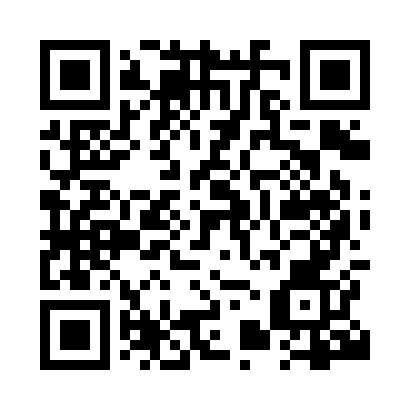 Prayer times for Lobito, AngolaWed 1 May 2024 - Fri 31 May 2024High Latitude Method: NonePrayer Calculation Method: Muslim World LeagueAsar Calculation Method: ShafiPrayer times provided by https://www.salahtimes.comDateDayFajrSunriseDhuhrAsrMaghribIsha1Wed5:016:1312:033:235:537:012Thu5:016:1312:033:235:527:013Fri5:016:1312:033:235:527:004Sat5:016:1412:033:235:527:005Sun5:016:1412:033:225:517:006Mon5:016:1412:023:225:517:007Tue5:016:1412:023:225:516:598Wed5:016:1412:023:225:506:599Thu5:016:1512:023:225:506:5910Fri5:026:1512:023:225:506:5911Sat5:026:1512:023:215:496:5912Sun5:026:1512:023:215:496:5813Mon5:026:1512:023:215:496:5814Tue5:026:1612:023:215:496:5815Wed5:026:1612:023:215:486:5816Thu5:026:1612:023:215:486:5817Fri5:026:1612:023:215:486:5818Sat5:036:1712:023:215:486:5819Sun5:036:1712:023:215:486:5820Mon5:036:1712:023:215:486:5821Tue5:036:1712:033:215:476:5822Wed5:036:1812:033:215:476:5823Thu5:036:1812:033:215:476:5824Fri5:046:1812:033:215:476:5825Sat5:046:1912:033:215:476:5826Sun5:046:1912:033:215:476:5827Mon5:046:1912:033:215:476:5828Tue5:046:1912:033:215:476:5829Wed5:056:2012:033:215:476:5830Thu5:056:2012:033:215:476:5831Fri5:056:2012:043:215:476:58